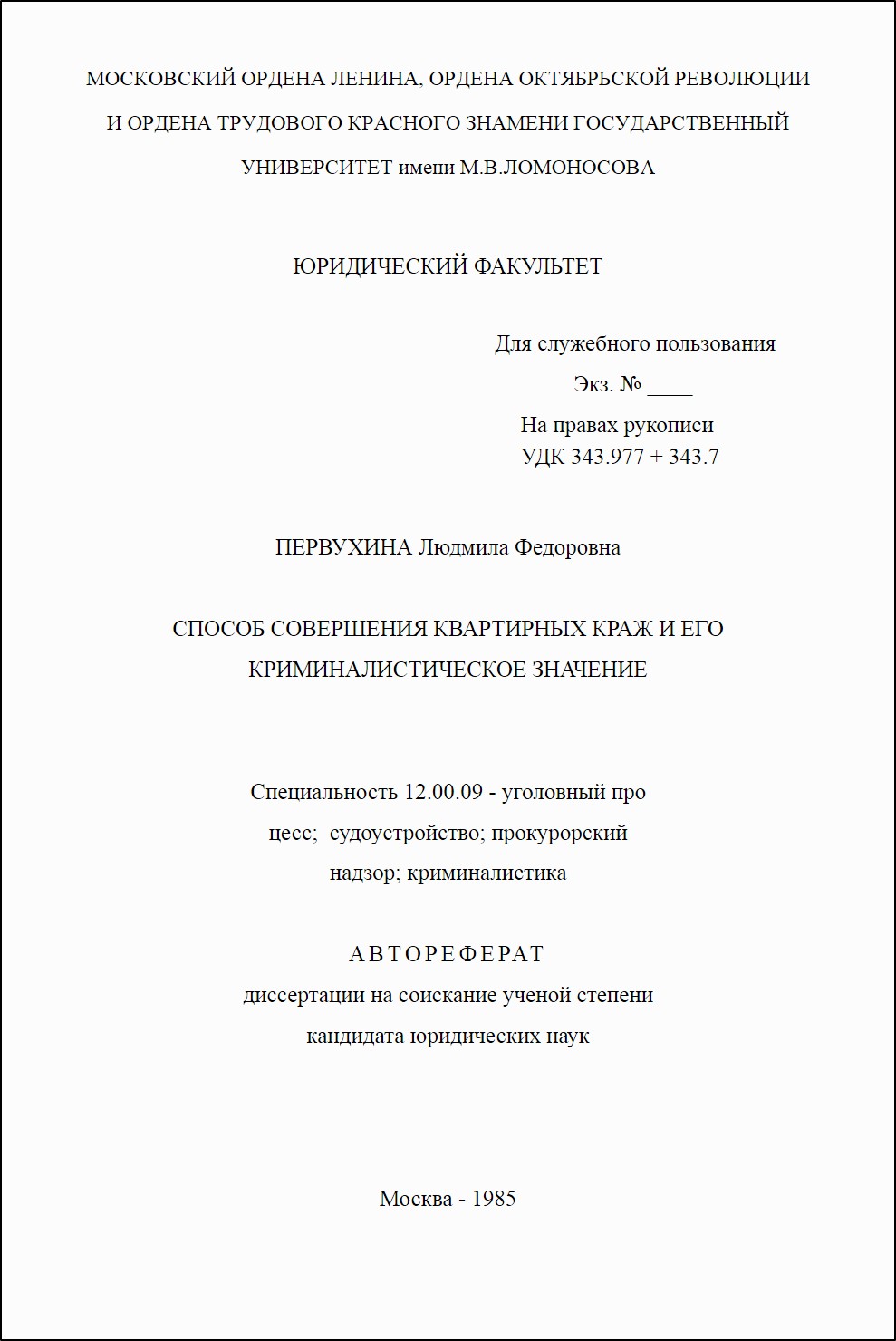 Диссертация выполнена на кафедре криминалистики юридического факультета Московского государственного университетаим. М.В. ЛомоносоваНаучный руководитель -доктор юридических наук, профессор В.Я.Колдин.Официальные оппоненты:доктор юридических наук, профессор Г.Г.Зуйковкандидат юридических наук В.А.Образцов.Ведущая организация - Московская высшая школа милиции МВД СССР.Защита диссертации состоится " 27 " сентября 1985 г. в ____ часов на заседании специализированного уголовно-правового Совета К-053.05.33 Московского государственного университета имени М.В. Ломоносова (119899, Москва, Ленинские горы, МГУ, 1-ый корпус гуманитарных факультетов, юридический факультет).С диссертацией можно ознакомиться в библиотеке юридического факультета МГУ.Автореферат разослан " 26 " августа 1985 г.Ученый секретарь специализи-рованного совета, кандидатюридических наук, доцент                                                    Д.П.ПоташникОБЩАЯ ХАРАКТЕРИСТИКА РАБОТЫ.Обоснование темы исследования и ее актуальности. Дальнейшее совершенствование развитого социализма в СССР, ускорение социально-экономического развития государства и улучшение всех сторон жизни общества неразрывно связаны с необходимостью неукоснительного соблюдения законов и поддержания правопорядка. Как отметил М.С.Горбачев в речи на мартовском /1985 г./ Пленуме ЦК КПСС, партией "будут и впредь приниматься решительные меры по дальнейшему наведению порядка, очищению нашей жизни от чуждых явлений, от любых посягательств на интересы общества и его граждан, по укреплению социалистической законности".Одним из важнейших условий решения данной задачи, несомненно, является оптимизация деятельности правоохранительных органов, которые должны добиться того, чтобы "их работа была максимально эффективной, чтобы каждое преступление должным образом расследовалось и виновные несли заслуженное наказание".Этому в значительной мере способствует улучшение существующих и внедрение в практику новейших технических средств, научно обоснованных тактических и методических рекомендаций по раскрытию и расследованию преступлений.К одной из групп преступлений относятся кражи личного имущества граждан из квартир, совершаемые в условиях крупного промышленного города. Они остаются наиболее распространенной формой посягательств на личную собственность граждан и занимают значительное место в общей структуре преступности страны. При этом на города и поселки городского типа приходится 79-83% квартирных краж. Количество этих преступлений за последние годы продолжает увеличиваться. С 1976 по 1962 г. оно возросло на 62%. Раскрываемость же данной группы посягательств заметно не улучшилась.Установление личности неизвестного преступника, совершившего квартирную кражу, и его розыск в условиях крупного промышленного города, в частности Москвы, осложняется в силу тайного характера преступления, развитых транспортных связей, изолированности жизни семей в квартирах, применения преступниками перчаток и иных мер по сокрытию, минимального количества следов рук, ног, транспортных средств, микрочастиц, а также их быстрого уничтожения.Стандартизация домостроения, унификация бытовых условий обусловливают типизацию, нивелирование способов совершения преступления /ССП/. Это в значительной мере затрудняет индивидуализацию и розыск преступника.Указанные факторы приводят к тому, что использование оредств криминалистической техники, оперативно-розыскных средств, в том числе служебно-розыскных собак, традиционных видов криминалистических учетов, допросы потерпевших в ряде случаев не обеспечивают раскрытия преступления.В связи с этим еще более актуальной становится задача всестороннего использования научных методов. Большие перспективы и возможности имеет в данном случае системно-структурный подход к расследуемому событию на базе использования вероятноотно-статистических связей, существующих между различными элементами преступления, в частности способом совершения квартирной кражи и свойствами личности преступника. Этот подход может быть реализован в рамках информационно-поисковой системы /ИПС/ по способу совершения преступления и детерминирующим его факторам, обеспечивающей получение дополнительной информации о скрываемой преступнике.Разработки такого рода предполагают глубокое теоретическое исследование проблем, связанных о созданием и функционированием криминалистических информационных систем /ИС/, а также изучение понятия, содержания, структуры и свойств способа совершения преступления, составляющих научные основы регистрационной системы, базирующейся на использовании элементов способа и традиционно именуемой системой "модус операнди" /MOS/.Вместе с тем, положения, касающиеся целевого назначения, функций, задач и принципов организации такого рода криминалистических информационных систем, до сих пор недостаточно изучены. Требуют более углубленной теоретической разработки и криминалистические аспекты способа и механизма преступного деяния в целях выявления классификационных, идентификационных, и диагностических признаков ССП как функционально-динамической системы.Особая актуальность криминалистического анализа способа преступления определяется тем, что он представляет собой интегральный элемент в структуре противоправного деяния. С одной стороны, детерминированное объективными и субъективными факторами и установленное на первоначальном этапе расследования содержание способа позволяет судить о свойствах личности виновного и выдвигать следственные версии о нем. С другой стороны, способ представляет внешнюю объективированную сторону преступной деятельности, вызывающую такие изменения в окружающей среде, которые ведут к возникновению материальных и идеальных следов преступления. Именно данный элемент преступного события обусловливает его отражение в объективной действительности и тем самым обеспечивает возможность ретроспективного дознания общественно опасного противоправного деяния.Поэтому основной путь криминалистического исследования конкретного события преступления всегда идет от установления способа и механизма его совершения к методам раскрытия, расследования и предупреждения, что подтверждается всем развитием науки криминалистики и следственной практики.Деятельность правоохранительных органов по расследованию преступлений и ряд криминалистических исследований, проведенных в последние годы /работы Л.Г.Видонова, С.П.Зеленковского, И.Ф.Ясенева, В.А.Жбанкова и других/ свидетельствуют о все большей значимости анализа способов преступлений отдельных видов и групп и их взаимосвязей с другими элементами преступного деяния в целях его раскрытия и установления личности неизвестного преступника.Вместе с тем, в теоретическом плане "Изучение способов совершения преступлений приобретает в криминалистике значение структурного метода, познание способов совершения преступлений и их типизация позволяют сделать выводы, важные для содержания каждой из ее частей и всей науки в целом...", и в этом заключается методологическое значение исследования данного явления.Иэ сказанного следует, что изучение способов совервения преступлений является основой для организации и успешного функционирования криминалистических информационно-поисковых систем по ССП, частности ИПС по способу совершения квартирных краж и детерминирующим его факторам.Выбор темы настоящего диссертационного исследования обусловлен практической значимостью методических рекомендаций по установлению и розыску лиц, совершивших кражи из квартир граждан, дискуссионным характером проблем, возникающих в процессе исследования криминалистических ИС и способа совершения преступления, необходююстью проверки выдвигаемых научных гипотез на достаточном эмпирическом материале.Цель исследования заключается в разработке методов решения розыскных и идентификационных задач посредством информационно-поисковой системы по элементам способа совершения квартирных краж и детерминирующим его факторам на основе научно-теоретического анализа и обобщения следственной и судебной практики.Конкретные задачи исследования:1. Изучение структуры и свойств способа совершения квартирных краж в условиях крупного промышленного города и выявление корреляционных взаимосвязей его элементов с другими факторами преступления на основе статистической обработки совокупности предварительно изученных уголовных дел.2. Исследование вопроса о целевом назначении и сущности криминалистических информационных систем, проявляющейся в их функциях, задачах, принципах создания.3. Разработка методики математического моделирования типологических черт личности неизвестного преступника в рамках создания ИПС по способу совершения квартирных краж и детерминирующим его факторам.4. Разработка методики идентификации лица по способу исследуемой группы преступлений.Предметом исследования являются закономерности, проявляюющиеся в типовой структуре способа совершения квартирных краж в условиях крупного промышленного города и её взаимосвязи с другими элементами преступления.Методологическую основу диссертации составляют положения материалистической диалектики и исторического материализма, Программа КПСС, материалы ХХУ1 съезда КПСС и последующих Пленумов ЦК КПСС, выступления руководителей Коммунистической партии Советского Союза и Советского государства.Наряду с диалектико-материалистическим методом познания в процессе исследования использовались теоретико-правовой, системно-генетический и системно-структурный анализ, социологические и кибернетические методы, что позволило вскрыть сущность изучаемых явлений, их взаимосвязи, рассмотреть их в диалектическом развитии и взаимодействии.Теоретической основой диссертации послужили работы по криминалистике Н.Н.Баранова, А.Н.Басалаева, Р.С.Белкина, Б.В. Бышевского, А.Н.Васильева, Л.Г.Великородного, Л.Г.Видонова, В.А.Гуняева, Г.А.Густова, В.А.Жбанкова, И.Ш.Жордания, С.П.Зеленковского, Г.Г.Зуйкова, З.И.Кирсанова, В.Я.Колдина, Н.С.Полевого, Г.А.Самойлова, Н.А.Селиванова, Н.П.Яблокова, И.Ф.Ясенева и других, а также исследования в области криминологии, науки уголовного права, психологии, физиологии высшей нервной деятельности, кибернетики, математической статистики.Анализ поставленных в диссертации проблем потребовал примечания соответствующей философской литературы и литературы по теории системного анализа /работы И.В.Блауберга, Э.Г.Юдина, А.С.Кравеца, В. Г. Афанасьева, А.Г.Мысливченко и других авторов/. Значительное влияние на формирование теоретических концепций и выводов автора оказало изучение исследований в области криминологии /Б.С.Волкова, О.А.Дубовик, К.Е.Игошева, В.Н. Кудрявцева, Г.М.Миньковского, С.А.Тарарухина/, психологии и физиологии высшей нервной деятельности /М.А.Алексеева, П.К.Анохина, А.Н.Леонтьева, С.Л.Рубинштейна, К.З.Судакова, O.K.Тихомирова/.В ходе работы использовались также публикации ученых других социалистических стран: Б.Д.Бояджиевой, Я.Мусила. В диссертации были критически проанализированы работы буржуазных авторов: Ж.Ф. Ренгерта, В.Б.Броуна, И.Альтмана, И.Н.Вегштейна.На основе специально разработанной анкеты диссертантом изучены и обобщены архивные уголовные дела о 600-х квартирных кражах, совершенных в г.Москве и Московской области за период с 1978 по 1983 г.Научная новизна работы состоит в том, что в результате проведенного исследования выявлены наиболее общие черты, характеризующие криминалистические информационные системы, уточнена операциональная структура способа совершения преступления, обоснована возможность формализации данных о способе, выявлены закономерные связи свойств личности преступника со способом и другими факторами преступления по делам о кражах личного имущества граждан из квартир в условиях крупного промышленного города. На этой основе предложена методика формирования вероятностной криминалистической модели личности преступника и методика его идентификации по признакам способа совершения преступления.На защиту выносятся следующие положения:1. Криминалистические информационные системы, обеспечивающие органы борьбы с преступностью систематизированными сведениями о ранее совершенных преступлениях, преступниках и иной информацией, представляющей криминалистический интерес, выполняют различные функции, в том числе познавательную, семантическую, коммуникативную и управленческую.2. В основе создания и функционирования криминалистических ИС лежат следующие принципы: формализации, системно-структурного анализа информация на основе применения математических методов, рациональной организации информационных массивов, автоматизации документооборота, развития и самосовершенствования системы.3. Данные системы способны решать различного рода задачи: идентификационные, розыскные, аналитические.4. Операциональный анализ структуры способа совершения преступления представляется наиболее эффективным в целях осуществления классификации его элементов, приближенной к объективной реальности, последующей формализации и ввода информации о способе в ЭВМ, исследования его свойств и взаимосвязей с другими факторами преступления. Структурными единицами ССП, изучаемого в данном аспекте, являются элементы, описываемые понятиями "движение", "прием", "операция".5. Наиболее значимыми для решения идентификационных и розыскных задач в рамках информационно-поисковой системы по способу совершения квартирных краж и детерминирующим его факторам являются вероятностно-статистические связи способа с элементами обстановки совершения преступления, предметом посягательства и свойствами личности преступника.Практическая значимость исследования заключается в том, что содержащиеся в ней выводы и рекомендации могут быть использованы для дальнейшего совершенствования информационных систем в области криминалистического учета по способу совершения преступления в оперативно-розыскной и следственной деятельности по раскрытию и расследованию крож личного имущества граждан из квартир, совершаемых в условиях крупного промышленного города. Результаты и материалы диссертации могут быть применены в преподавании основного курса советской криминалистики в ходе специализации по этой дисциплине, а также криминалистической кибернетики и для дальнейшей научно-исследовательской работы над проблемой изучения споообов отдельных видов и групп преступлений в целях совершенствования систем криминалистической информации.Апробация результатов исследования. Работа выполнена и обсуждена на кафедре криминалистики юридического факультета МГУ имени М.В.Ломоносова.Основные положения диссертация изложены в шести публикациях, апробированы на теоретической конференция аспирантов Института государства и права АН СССР и юридического факультета МГУ им.М.В.Ломоносова /1984 г./, а также обсуждены в лаборатории проблем предварительного расследования ВНИИ МВД СССР.Результаты проведенного исследования использованы при составлении методического пособия для следователей по раскрытию убийств, сопряженных с проникновением в жилище граждан в корыстных целях, подготовленного Всесоюзным институтом по изучению причин и разработке мер предупреждения преступности.Обоснование структуры работы. Структура диссертации определяется сформулированными выше целью и задачами исследования. Материал рассопожен таким образом, чтобы обеспечить логическую последовательность в изложении хода и результатов проведанного исследования. Диссертация состоит из введения, трех глав, объединяющих 9 параграфов, заключения, приложений, списка литературы.СОДЕРЖАНИЕ РАБОТЫВо введении обосновывается актуальность, новизна, практическая значимость исследования, его цели, задачи и методы, формулируются положения, выдвигаемые на защиту.Глава первая "О некоторых проблемах совершенствования криминалистических учетов как информационно-поисковых систем" состоит из трех параграфов. Она посвящена исследованию целевого назначения, сущности и основных тенденций развития криминалистических информационных систем.Важнейшим фактором, определяющим эффективность деятельности по осуществлению правосудия, является уровень ее обеспеченности информацией, характеризующей закономерности процесса совершения и процесса раскрытия, расследования и предупреждения преступлений. Поэтому создание и широкое использование криминалистических ИС и банков данных относится к числу наиболее важных и перспективных направлений науки криминалистики и следственной практики.Разнообразие объектов, находящихся в сфере функционирования названных систем, задач, на решение которых они направлены, принципов разработки и применяемых алгоритмов делают особенно актуальным определение характеризующих их общих и типовых черт. Такой анализ, по мнению автора, способствует более обьектианой оценке существующих ИПС и создание информационно-поисковой системы по способу совершения квартирных краж и детерминирующим его факторам. Поэтому в работе рассматриваются целевое назначение, принципы организации, функций, непосредственные задачи и виды существующих криминалистических информационных систем.Целевое назначение систем такого рода заключается в обеспечении органов, осуществляющих борьбу с преступностью, систематизированными сведениями о ранее совершенных преступлениях, преступниках и иной информацией, представляющей криминалистический интерес.Анализ литературы и иособенностей конкретных криминалистических ИС позволил автору прийти к выводу о том, что данные системы могут выполнять различные функции:1/ познавательную, суть которой заключается в получении новых данных на основе исходной информации;2/ семантическую, предполагающую истолкование и описание рассматриваемых фактических данных в системе с использованием методов математики в целях обнаружения скрытых свойств и связей исследуемого объекта;3/ коммуникативную, которая тесно связана с передачей информации по запросу правоохранительных органов, с обращением к системам различного значения, с обменом информацией между системам;4/ управленческую, которая сводится к использованию вновь полученной /переработанной/ информации для принятия решений тактического и процессуального характера. Помимо перечисленных важнейшее значение имеют функции фиксации, хранения, обработки выдачи информации, свойственные любой информационной системе.В диссертации подробно исследован вопрос о принципах организации и функционирования криминалистических информационных систем как основополагающих идеях, которые находят отражение и в ИПС по способу совершения преступления.Автором предпринята попытка классификации задач, решаемых с помощью криминалистических информацтонных систем, на- идентификационные - такие, когда с помощью данных, хранящихся системе, осуществляется идентификация конкретных криминалистических объектов;- розыскные, предполагающие содействие розыску лиц и объектов, информация о которых содержится в криминалистических учетах, информационных системах оперативно-тактического назначения и вспомогательных банках данных;- аналитические, в числу которых относится получение обобщенных сведений, характеризующих оперативную обстановку в определенном регионе.В работе рассматривается вопрос о классификации криминалистических ИС по таким основаниям как способ организации поискового массива, вид выдаваемой информации, степень механизации операций, характер и сложность процесса переработка информации. При этом отмечается, что именно особенности процесса переработки информации определяют сложность решаемых системой задач, объективность и полноту получаемых на выходе данных, их пригодность для принятия процессуальных и оперативно-тактических решений. По этому основанию криминалистические ИС подразделяются на информационно-поисковые, информационно-справочные, информационно-логические, информационно-распознающие, интегральные информационные системы.Сравнение функциональных возможностей информационных систем криминалистического назначения позволило определить две основные тенденции, характеризующие их современное состояние и перспективу развития. Ими являются дальнейшая автоматизация информационных процессов и универсализация кибернетических систем. Проявление второй тенденции выражается в необходимости создания универсальной криминалистической ИС, предназначенной для определения свойств розыскиваемого лица по многочисленным следам преступления. В работе отмечается, что и настоящее время существует научно-технические предпосылки и организационные возможности для разработки такого рода системы. К ним, в частности, относятся выявленные вероятно-статистическия связи отражаемых во вне свойств искомого лица с другими его свойствами, имеющими существенное значение для розыска и идентификации; возможность формализации этих данных для помещения в долговременную машинную память; возможность применения современных математических методов для глубокого логического анализа криминалистической информации, проводимого на ЭВМ в различных аспектах.Особое внимание диссертант уделяет вопросам создания и функционирования информационно-поисковых систем по способу совершения преступления, с использованием которых могут быть решены такие задачи расследования как установление круга подозреваемых лиц по нераскрытым преотуплениям, а в ряде случаев и конкретного преступника, установление факта совершения ряда нераскрытых преступлений одним и тем же лицом /группой лиц/, выявление ряда преступлений, совершенных одним и тем же известным лицом, привлеченным к уголовной ответственности, использование данных о способе для обеспечения целеустремленности, всесторонности, полноты обнаружения и изучения следов преступления в ходе расследования.Вместе с тем, в работе отмечается, что эффективность информационных систем по ССП, в частности ИПС "Розыск", оставляет желать лучшего, в их организации наблюдается ряд недостатков: отсутствие научно обоснованной системы учитываемых признаков способа, подробной классификации, типичных способов отдельных видов и групп преступлений, не квалифицированное ве- деиие учетных карточек, осуществление кодировки исходной информации и поиск нужных документов вручную, использование лишь одного идентификационно-регистрационного поля - функционально-динамического навыка лица, проявляющегося в способе преступного деяния.В связи с этим диссертантом определяется рад задач, решение которых позволяет повысить эффективность учета по ССП:1/ изучение особенностей структуры способа по отдельным видим, группам преступления;2/ формализация описания ССП и связанных с ним факторов;3/ экспериментальное исследование индивидуальности способа совершения преступления, проявляющейся как в индивидуальности комплекса признаков способа, так и в неповторимости определенного признака, его редкой встречаемости;4/ проверка и обоснование обусловленных статистическими закономерностями основных идентификационных свойств способа /устойчивости и повторяемости/;5/ разработка действенной ИПС, использующей для математического моделирования типологических черт личности преступника всю совокупность корреляционных связей этих признаков с элементами способа совершения преступления.Глава вторая "Системный анализ способа совершения преступления - необходимое условие повышения эффективности криминалистических учетно-perистрационных систем / на материалах квартирных краж г.Москвы/" посващена исследованию механизма формирования, структуры и свойств способа совершения квартирных краж. В качестве методологической основы исследования использован смстемно-генетический и системно-структурный анализ, обеспечивающий выявление целостности, проявляющейся в многообразии видов системообразующих связей между элементами преступления, в том числе и способом его совершения.Анализ эмпирического материала и литературы позволили диссертанту прийти к выводу с том, что среди субъективных факторов, детерминирующих способ совершения квартирных краж, наибольшее значения имеют антисоциальная направленность; т.е. судимость, пол возраст, социальное положение, место жительства лица, состояние алкогольного опьянения и фактор группы. Так, среди лиц, совершивших квартирные кражи, рецидивисты составили 51,2%; 65,6% всех ранее судимых в прошлом привлекались к уголовной ответственности за хищения личной собственности граждан. При этом установлено, что рецидивисты избирают более дерзкие, опасные, более подготовленные и технически оснащенные способы проникновения в жилище, такие как взлом замка, отжим ригеля замка, выбивание двери плечом, ногами, и проявляют осторожность при сокрытии в реализации похищенных ценностей.Влияние пола преступника проявляется в том, что женщины в большинстве случаев совершают данное преступление путем свободного доступа /проживая на квартире, находясь в гостях/, применения подобранного ключа и гораздо реже проникают в помещение путем взлома двери и замка.Анализ особенностей способа совершения преступления в зависимости от возраста показал: недостаточные физические силы несовершеннолетних, отсутствие у них профессиональных знаний и преступного опыта обусловливают использование ими способов проникновения, не требующих значительных физических усилий и владения специальными навыками /открывание замка подобранным ключом, проникновение через открытое окно, форточку и т.п./.Специфика группового способа квартирных краж /50%/ проявляется в его дерзости, "оперативности", технической оснащенности, полноте структуры. Этот способ свойственен в основном подросткам. С увеличением возраста и приобретением преступного опыта лица всё меньше совершают квартирные кражи в группе либо создаваемые группы являются малочисленными /2-3 человека/.В работе также прослежено влияние названных субъективных факторов на выбор преступниками способов подготовки кражи, сокрытия и реализации похищенного имущества.Если свойства личности играют в формировании преступного поведения обычно роль причины, то элементы обстановки - роль условия совершения преступления. Наибольшее значение в детерминации ССП имеют такие факторы обстановки совершения квартирных краж как расположение и устройство квартиры /этаж, наличие балконов, форточек/, надежность запорных устройств, внешний вид входной двери, обычный распорядок дня жильцов и другие.Результаты исследования позволили диссертанту прийти к выводу о том, что однообразие в строительстве жилых микрорайонов Москвы, сходный режим труда и отдыха жителей города, изолированность жизни семей в квартирах, то есть аналогичность обстановки совершения преступления, обусловливают сокращение изощренных и возрастание удельного веса типичных, распространенных способов совершения квартирных краж. Эти способы устойчиво повторяются у лица /группы лиц/ в ряде эпизодов преступления, то есть происходит "перенос" выработанного способа противоправного поведения на сходные ситуации.Названные обстоятельства затрудняют решение задачи раскрытия преступления и установления личности виновного. В связи с этим, по мнению автора, в разрабатываемую информационно-поисковую систему должны быть включены не только признаки действий органически входящих в способ, но и признаки тех предметов и явлений, которые непосредственно связаны с деятельностными элементами ССП; использование лицом орудий и средств, благоприятных условий места и времени, поиск и выбор определенных предметов хищения. Это расширяет информационную базу для математического моделирования образа скрывшегося преступника.Изучение ССП с позиций деятельностного подхода показало:- операциональный анализ структуры способа преступления, в частности исследуемой группы противоправных деяний, является наиболее эффективным в целях осуществления классификации его элементов, приближенной к обьектинной реальности;- для описания элементов ССП целесообразно использовать понятия "движение", "приев", "операция";- способ совершения преступления можно представить в целом в виде системы операций, последовательно развертывающихся в пространстве и во времени, каждая из которых соответствует целевой направленности конкретных действий, служащих достижению общей преступной цели.С этих позиций исследованы основные свойства ССП: индивидуальность, устойчивость, повторяемость.В работе также осуществлена формализация данных о способе совершения квартирных краж и детерминирующих его факторах. Кодирование и ввод информации в ЭВМ произведен в соответствии с предложенным дескрипторным словарем "Квартирная кража".В главе третьей "Создание и использование информационно-поисковой системы по способу совершения квартирных краж в целях математического моделирования типологичоских черт личности неизвестного преступника" рассматриваются методологические аспекты применения методов моделирования и математической статистики в целях создания названной ИПС, a также излагаются методика автоматизированного моделирования образа преступника и методика идентификации лица по способу совершения квартирных краж.В связи с особенностями совершения квартирных краж в условиях крупного промышленного города, сложностью раскрытия данной группы преступлений весьма актуальной является задача получения информации о преступнике путем выявления и практического использования статистических закономерностей, существующих между различными элементами преступления. Установление этих закономерностей производится в рамках ИПС по способу совершения квартирных краж и детерминирующим его факторам. Разработка такого рода системы предполагает широкое использование методов моделирования /в частности знакового/, а также положениий математической статистики, теории распознавания образов, корреляционного анализа.В связи со спецификой методологии исследования в диссертации подробно рассматриваются теоретические основы применения названных методов в криминалистической методике и вопрос о соотношении содержания понятий "логико-математической модели", "системы" и "криминалистической характеристики" преступлений данного вида, группы. При этом под типовой криминалистической характеристикой преступлений понимается информационная модель, которая на статистическом /вероятностном/ уровне отражает данные о способе подготовки, совершения, сокрытия отдельных видов и групп преступлений, о личности преступника, материальной обстановке и объекте преступления, особенностях механизма следообразования и иных обстоятельствах, имеющих важное организационно-тактическое и методическое значение для расследования преступлений.На основе анализа эмпирического материала, проведенного на ЭВМ с использованием названных методов1/ составлена логико-математическая модель квартирных краж как определенной сопокупности преступлений, включающая в себя наиболее типичные, повторяющиеся элементы преступления, а именно, признаки субъекта, способа и обстановки совершения преступного деяния, предмета посягательства и отражающая характер и степень взаимосвязи этих элементов /математические матрицы модели взаимосвязи/;2/ разработан алгоритм математического моделирования типологических черт личности неизвестного преступника /пола, возраста, судимости, ее характера, места жительства и др./ на основе данной модели и исходной информации о способе, обстановке совершения конкретной квартирной кражи и предмета посягательства, реализуемый на ЭВМ; апробация алгоритма осуществлена путем проведения серии экспериментов, результаты которых показали, что с использованием ЭВМ правильно моделируется 5-9 признаков лица в 71,2% случаев, 1-2 признака - в 24,3% случаев, и неверные варианты ответов получены в 4,5% случаев;3/ предложены методические рекомендации по применению результатов математического моделирования и дальнейшему ограничению круга розыскиваемых лиц; эти рекомендации оонованы на использовании взаимосвязи места совершения кражи и места жительства преступника, характера судимости лиц, совершивших данное преступление, а также признаков личности, которые не были формализованы и включены в логико-математическую модель;4/ разработан алгоритм идентификации лица по способу совершения квартирных краж, который расчитан на ситуацию, когда возникает предположение о том, что розыскиваемый преступник является ранее судимым за хищения личной собственности граждан из квартир, соверненные путем кражи; для определения идентификационной значимости отдельных признаков способа и всего комплекса идентификационных признаков предложена их классификация по степени индивидуальности на родовые, видовые, индивидуальные и по степени устойчивости на абсолютно устойчивые, устойчивые, менее устойчивые, изменчивые;5/ данный алгоритм апробирован в процессе проведения серии экспериментов, результаты которых свидетельствуют, что предложенная методика сравнительного идентификационного исследования дает возможность избежать "пропуска цели" и, в то же время, выделить достаточно узкую группу аналогичных объектов /3-15/, а затем разрешить вопрос об индивидуальном тождестве либо групповом сходстве идентифицируемого способа совершения квартирных краж.Описанные методики пригодны для практического использования, но, будучи экспериментальными, требуют дальнейшего совершенствования с привлечением более широкого эмпирического материала.В заключении подводятся основные итоги исследования и формулируются выводы, имеющие практическое значение.В качестве приложений помещены дескрипторный словарь "Квартирная кража", математические матрицы модели взаимосвязи, блок-схемы программ "Моделирование" и "Идентификация".Основные положения диссертации нашли отражение в следующих публикациях автора:Об использовании методов математической статистики в методике расследования и возможности моделирования личности преступника. - Вестник Моск. ун-та. Серия 11, Право, 1985, № 4.О криминалистической характеристике преступления и ее познавательном значении в процессе расследования. - В сб.: Проблемы доказательственной деятельности по уголовным делам. - Красноярск: Изд-во Красноярск. ун-та, 1985.Актуальные проблемы комплексных судебно-экспертных исследований. - Вестник Моск. ун-та. Серия 11, Право, 1984, № 6.Перспективы развития дактилоскопии. - В сб.: Проблемы развития криминалистики в условиях научно-технического прогресса. Свердловск, СЮИ, 1982 /в соавторстве/.Уголовная регистрация. Методическая разработка. - Красноярск: Изд-во Красноярск. ун-та, 1984 /в соавторстве/.О вероятностно-статистическом моделировании признаков личности преступника. - В сб.: Тезисы докладов на теоретической конференции аспирантов института государства и права АН СССР и юридического факультета МГУ им. М.В.Ломоносова. - М., 1984.